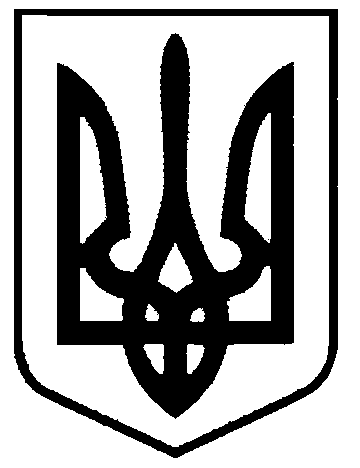 СВАТІВСЬКА МІСЬКА РАДАВИКОНАВЧИЙ КОМІТЕТРІШЕННЯвід «13» квітня  2017 р.    	                   м. Сватове                                                 № 29   Про переоформлення особового рахунку на квартируРозглянувши заяву Білоєнко Андрія Андрійовича та надані ним документи про переоформлення особового рахунку на кімнати в квартирі № 4 будинку 4 по вул. Стадіонна м. Сватове з Білоєнко Ольги Петрівни, яка померла 10.02.2017 року,  інших членів сім’ї, які проживають у даній квартирі не має, окрім заявника,   керуючись ст. 30 Закону України «Про місцеве самоврядування в Україні», ст.. 65 ЖК України Виконавчий комітет Сватівської міської радиВИРІШИВ:Визнати відповідальним квартиронаймачем кімнати 2 в квартирі №4  будинку 4  по вул. Стадіонна  м. Сватове Білоєнко Андрія АндрійовичаПереоформити особовий рахунок на квартиру № 4/2 будинку 4  по вул. Стадіонна м. Сватове з імені Білоєнко Ольги Петрівни на  Білоєнко Андрія АндрійовичаКП «Сватове-благоустрій» внести зміни до всіх облікових документів щодо квартири № 4/2 будинку 4  по вул. Стадіонна  м. СватовеКонтроль за виконанням даного рішення покласти на заступника міського голови з питань діляності виконавчих органів ради Жаданову Л.В.Сватівський міський голова                                                                 Є.В. Рибалко